			             บันทึกข้อความ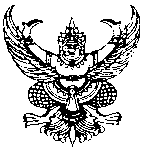 ส่วนราชการ  สำนักงานปลัด  งานพัฒนาชุมชน  องค์การบริหารส่วนตำบลห้วยแคน  โทร.๐๔๔ – ๓๐๐-๓๑๗ที่  นม  ๙๗๑๐๑/-                                        วันที่           มิถุนายน  2562เรื่อง  รายงานผลการดำเนินโครงการฝึกอบรมอาชีพแก่ประชาชนด้านเกษตรกรรม  อบต.ห้วยแคน  อำเภอห้วยแถลง  จังหวัดนครราชสีมา  ประจำปีงบประมาณ  2562เรียน  นายกองค์การบริหารส่วนตำบลห้วยแคน		ข้อเท็จจริง                 องค์การบริหารส่วนตำบลห้วยแคน  ร่วมกับ แรงงานจังหวัดนครราชสีมา  ได้จัดโครงการฝึกอบรมอาชีพแก่ประชาชนด้านการเกษตรกรรม ส่งเสริมให้เกษตรกรประกอบอาชีพตามแนวทางเศรษฐกิจพอเพียง และพัฒนาสู่ การเป็นเกษตรกรมืออาชีพ โดยสนับสนุนให้เกษตรกรประกอบอาชีพทางการเกษตร ตามความต้องการภายใต้ เงื่อนไขของสภาพพื้นที่ และสภาพภูมิอากาศในแต่ละท้องถิ่น ฝึกอาชีพการเกษตรและให้บริการทางการเกษตรตาม ความต้องการของเกษตรกร เพื่อเพิ่มพูนทักษะความรู้และเพิ่มรายได้ให้แก่เกษตรกร ให้มีคุณภาพชีวิตความเป็นอยู่ ที่ดีขึ้น สามารถประกอบอาชีพได้อย่างมั่นคงและยั่งยืนสืบไปโดยวิทยากรจากสำนักงานเกษตรอำเภอห้วยแถลง    		ข้อเสนอเพื่อพิจารณา                   เพื่อเป็นการสนับสนุนการพัฒนาคุณภาพชีวิตของประชาชน ในเขตองค์การบริหารส่วนตำบล    ห้วยแคน  เป็นไปตามระเบียบกฎหมาย   สำนักงานปลัดองค์การบริหารส่วนตำบลห้วยแคน  จึงได้จัดทำโครงการฝึกอบรมอาชีพแก่ประชาชนด้านเกษตรกรรม เป็นอาชีพเสริมเพิ่มรายได้แก่ตนเองและครอบครัว และสร้างกำลังใจในการดำเนินชีวิตและยกระดับคุณภาพชีวิต  ต่อไป                      สำนักงานปลัดฯ  จึงขอรายงานผลการดำเนินโครงการฝึกอบรมอาชีพแก่ประชาชนด้านเกษตรกรรม  รายละเอียดการดำเนินงานตามภาพประกอบที่แนบมาพร้อมนี้  (ภาคผนวก ก)จึงเรียนมาเพื่อโปรดทราบ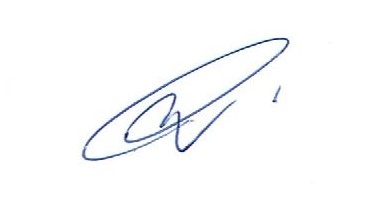                          (นางสาววรรณพา  บาลิสี)                        นักพัฒนาชุมชนปฎิบัติการ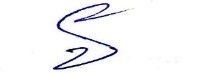 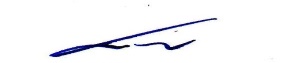 ลงชื่อ..................................................			   ลงชื่อ.....................................................      (นางชวนพิศ  ประทักษ์ขีนัง)				                 (นางนิติยา  ศรไชย)          หัวหน้าสำนักงานปลัด			              รองปลัดองค์การบริหารส่วนตำบลห้วยแคน-2-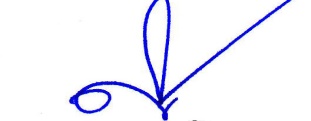                                                                          ลงชื่อ..........................................................	                                                                                              (นายสมชาย  บุญภูมิ)		                                                                                     ปลัดองค์การบริหารส่วนตำบลห้วยแคน                              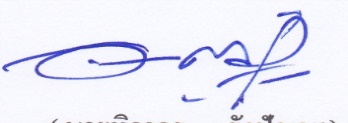                                                                              ลงชื่อ.......................................................                                                                                           (นายทิวากร  รังปัญญา)                                                                               นายกองค์การบริหารส่วนตำบลห้วยแคน                                                                                  โครงการอบรมและส่งเสริมอาชีพแก่ประชาชนด้านเกษตรกรรม   องค์การบริหารส่วนตำบลห้วยแคน  อำเภอห้วยแถลง  จังหวัดนครราชสีมา……………………………………………………..1. หลักการและเหตุผล            การส่งเสริมและพัฒนาเศรษฐกิจระดับชุมชน ก่อให้เกิดรายได้ และแก้ปัญหาการว่างงานของประชาชนที่ได้รับผลกระทบจากภาวะวิกฤตทางการเงิน   เป็นกระบวนการพัฒนาท้องถิ่นเพื่อสร้างชุมชนให้เข้มแข็งและพึ่งตนเองได้ และเป็นอีกวิธีหนึ่งที่จะส่งเสริมให้ประชาชนได้เกิดกลุ่มอาชีพที่หลากหลาย มีการพึ่งพาอาศัยกันและกัน เกิดความสามัคคีขึ้นในหมู่คณะ และชุมชนรายยังสามารถนำสินค้ามาจำหน่ายหรือแลกเปลี่ยนกันจะเป็นทุนหมุนเวียนในชุมชน และดึงให้ประชาชนในบริเวณใกล้เคียงมาใช้บริการเช่นเดียวกับการอุดหนุนร้านค้าในชุมชน   สอดคล้องกับนโยบายของรัฐบาลในการส่งเสริมให้กินของไทย ใช้ของไทย ซึ่งการดำเนินงานดังกล่าวจะเกิดประโยชน์แก่ประชาชนอย่างทั่วถึง และเท่าเทียมกันอันจะส่งผลให้การแก้ไขปัญหาในระดับเศรษฐกิจรากหญ้า ตามแนวปรัชญาเศรษฐกิจพอเพียง เพื่อเป็นการเพิ่มศักยภาพและขีดความสามารถกลุ่มอาชีพในอบต.ห้วยแคนให้มีประสิทธิภาพความเข้มแข็งต่อชุมชน ให้สามารถพึ่งตนเองได้ ให้มีคุณภาพชีวิตที่ดีขึ้น มีภูมิคุ้มกันต่อการเปลี่ยนแปลงของเศรษฐกิจ ตลอดจนให้คนจนไม่มีอาชีพ ให้มีรายได้เสริมสามารถครองตนเองให้อยู่ได้   สนับสนุนกลุ่มอาชีพที่มีอยู่ให้ได้รับการต่อยอดเพื่อความเจริญเติบโตสามารถเป็นสินค้าที่ได้รับการยอมรับในระดับหนึ่งอันจะเป็นการสร้างความเข้มแข็งของภาคประชาชนให้อยู่อย่างมีประสิทธิภาพและยั่งยืนต่อไป2.วัตถุประสงค์2.1.เพื่อส่งเสริมและสนับสนุนการเรียนรู้ของชุมชน และพัฒนากลุ่มอาชีพเดิม2.2.เพื่อส่งเสริมอาชีพตามแนวเศรษฐกิจพอเพียง2.3.เพื่อส่งเสริมให้เกิดการสร้างรายได้และทุนหมุนเวียนภายในชุมชน2.4.เพื่อให้ชุมชนมีระบบการบริหารจัดการที่ดีในกลุ่มอาชีพ2.5.เพื่อพัฒนาผลิตภัณฑ์ในชุมชนไปสู่สินค้า OTOP 3. สถานที่ดำเนินการหรือกลุ่มเป้าหมายประชาชน/องค์กร/กลุ่มอาชีพ/ผู้ด้อยโอกาสที่อยู่ในเขตอบต.ห้วยแคน4. กิจกรรมราย/ละเอียดของโครงการ4.1.ประชาสัมพันธ์โครงการให้ประชาชนได้รับทราบและเข้าร่วมโครงการภายใต้โครงการ อบต.4.2. เสนอโครงการต่อนายกเทศมนตรีเพื่อพิจารณาอนุมัติ4.3. แต่งตั้งคณะกรรมการดำเนินงานเพื่อคัดกรองโครงการ4.4. จัดอบรมกลุ่มอาชีพและจัดซื้อวัสดุ-อุปกรณ์4.5. ติดตามและประเมินผลโครงการเป็นระยะ 5. ผลผลิต5.1. กลุ่มอาชีพต่าง ๆ ในชุมชนได้รับการส่งเสริมและมีการแลกเปลี่ยนความรู้                5.2. ผู้ว่างงาน ผู้ตกงาน มีอาชีพรองรับ และบรรเทาปัญหาความเดือดร้อน5.3.สนับสนุนให้เกิดผลิตภัณฑ์ชุมชน และพัฒนาให้มีคุณภาพไปสู่ตลาดภายนอกอย่างมีมาตรฐานสากล5.4. ชุมชนเกิดความเข้มแข็ง มีความรักความสามัคคี และเกิดการเรียนรู้ร่วมกันในชุมชน-2-5. วิธีการดำเนินงานเขียนโครงการและขออนุมัติโครงการประชุมปรึกษาหารือกับผู้เกี่ยวข้องในการออกแบบกิจกรรมประสานงานหน่วยงานเครือข่ายเพื่อจัดทีมวิทยากรในการให้ความรู้แก่ผู้เข้ารับการฝึกอบรมจัดเตรียมวัสดุ  อุปกรณ์ในการฝึกอบรมดำเนินงานตามโครงการฯสรุปผลโครงการโดยรูปภาพประกอบ6. ระยะเวลาดำเนินการ		วันที่  6 - 9  กันยายน  พ.ศ.  25627.  สถานที่ดำเนินการ		ห้องประชุมองค์การบริหารส่วนตำบลห้วยแคน  อ.ห้วยแถลง  จ.นครราชสีมา8.  งบประมาณ		ตามข้อบัญญัติงบประมาณรายจ่าย ประจำปีงบประมาณ พ.ศ. 2562  จำนวน 30,๐๐๐ บาท หน้า 32/36 ตามแผนงานสร้างความเข้มแข็งของชุมชน9.  หน่วยงานที่รับผิดชอบ		สำนักงานปลัดองค์การบริหารส่วนตำบลห้วยแคน  10.  ผลที่คาดว่าจะได้รับ		1. กลุ่มแม่บ้าน สตรี ผู้ว่างงาน ผู้สูงอายุ ผู้พิการ ผู้ด้อยโอกาส เยาวชน และประชาชนทั่วไป 
ได้เรียนรู้เกี่ยวกับการประกอบอาชีพอิสระ		2. กลุ่มแม่บ้าน สตรี  ผู้ว่างงาน  ผู้สูงอายุ  ผู้พิการ  ผู้ด้อยโอกาส เยาวชน และประชาชนทั่วไป สามารถนำความรู้จากการอบรมไปประกอบอาชีพสร้างรายได้ให้ตนเองและครอบครัวได้		3. กลุ่มแม่บ้าน สตรี  ผู้ว่างงาน  ผู้สูงอายุ  ผู้พิการ  ผู้ด้อยโอกาส เยาวชน และประชาชนทั่วไป ได้ใช้เวลาว่างให้เกิดประโยชน์และสร้างคุณค่าให้ตนเอง  สังคมและประเทศชาติ		4. ลดปัญหาสังคมและอาชญากรรมในพื้นที่จากปัญหาที่อาจเกิดขึ้นจากการว่างงานผู้เสนอโครงการ					ลงชื่อ................................................					       (นางสาววรรณพา  บาลิสี)				       ตำแหน่ง  นักพัฒนาชุมชนปฎิบัติการ			-2-ผู้เห็นชอบโครงการ 					ลงชื่อ................................................ ผู้เสนอโครงการ					       (นางชวนพิศ  ประทักษ์ขีนัง)				                     หัวหน้าสำนักงานปลัด					ลงชื่อ................................................ ผู้ตรวจสอบโครงการ					            (นางนิติยา  ศรไชย)				                         รองปลัด อบต.					ลงชื่อ....................................................				                (นายสมชาย  บุญภูมิ)				                 ตำแหน่ง ปลัด อบต.ผู้อนุมัติโครงการ..............................................................................................................................................................................				 	ลงชื่อ.................................................					         (นายทิวากร  รังปัญญา) 				  ตำแหน่ง  นายกองค์การบริหารส่วนตำบลห้วยแคนภาพถ่ายการกิจกรรมการอบรมอาชีพแก่ประชาชน ( ด้านเกษตรกรรม)อบต.ห้วยแคน ร่วมกับ เกษตรตำบลห้วยแคน  ต.ห้วยแคน  อ.ห้วยแถลง  จ.นครราชสีมา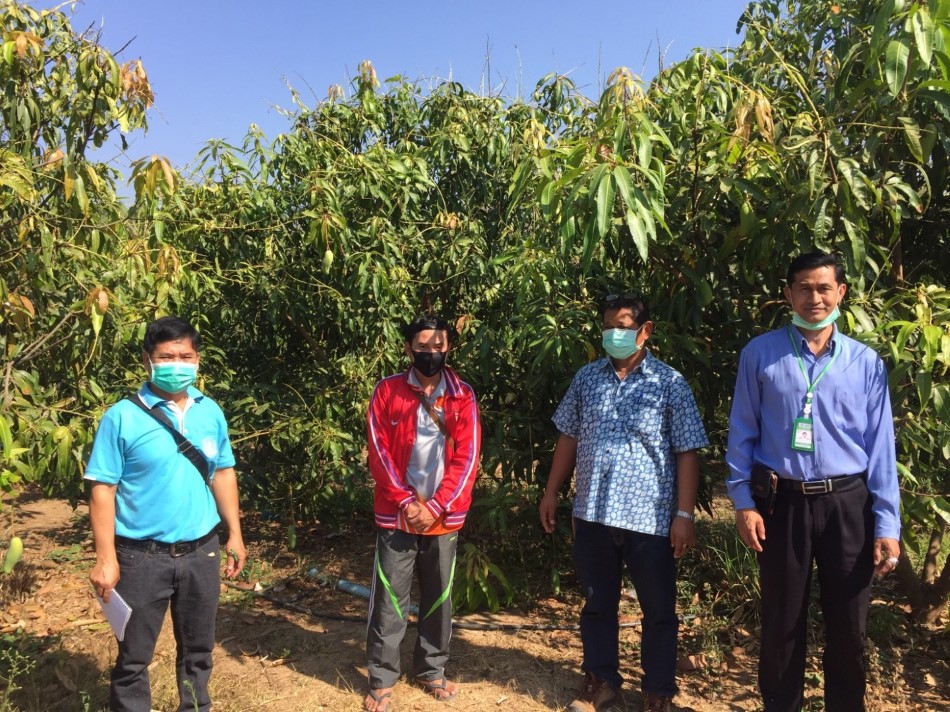 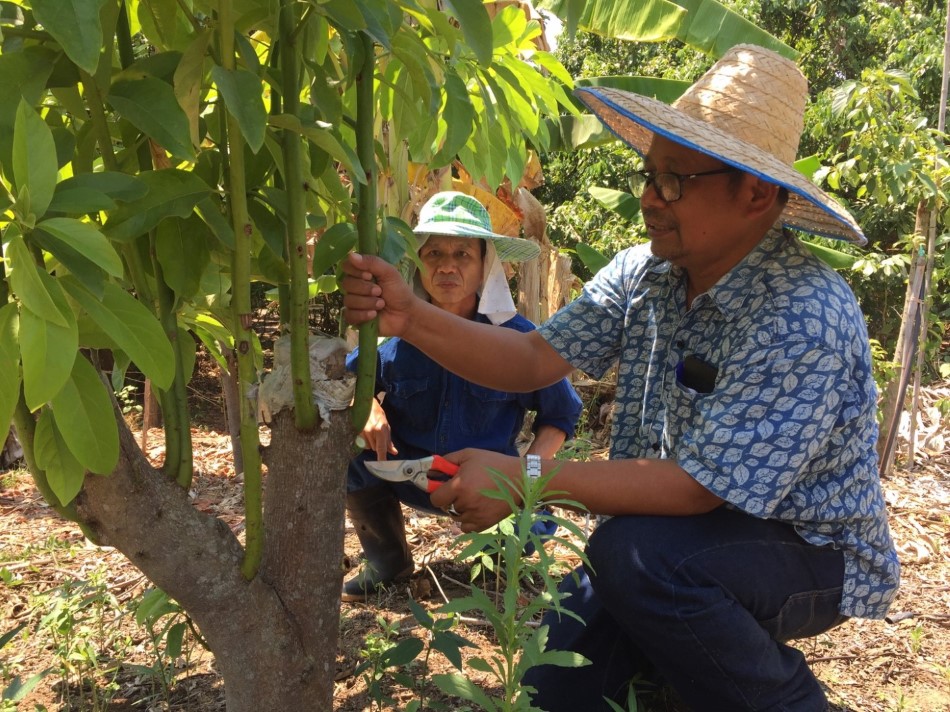 ภาพถ่ายการกิจกรรมการอบรมอาชีพแก่ประชาชน ( ด้านเกษตรกรรม)อบตงห้วยแคน ร่วมกับ เกษตรตำบลห้วยแคน  ต.ห้วยแคน  อ.ห้วยแถลง  จ.นครราชสีมา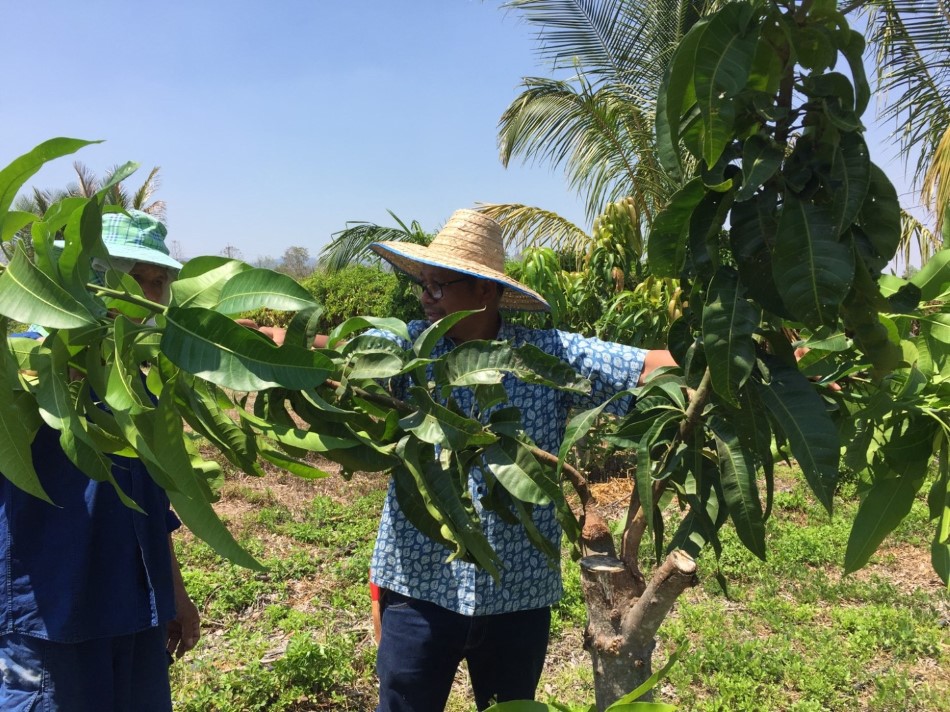 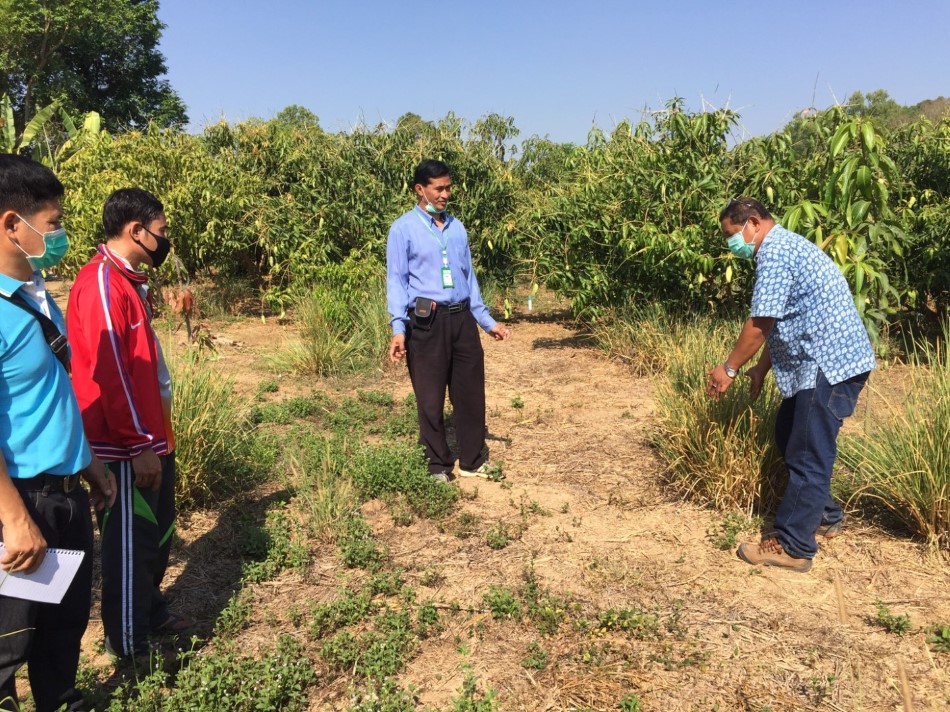 